VOLUNTEER APPLICATION FORM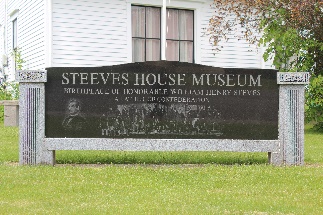 Submit your completed form in person during the summer season, by appointment in the off season, by mail to 40 Mill Street, Hillsborough, NB E4H 2Z8, or by email to steevesmuseum@nb.aibn.com. Repeat volunteers can receive resume references upon request. For questions email us or call 506-734-3102. Note: calling is only reliable during the summer season, but email works year-round. 
 CONTACT INFORMATIONName________________________________________________________________________________Address______________________________________________________________________________City_____________________________ Province___________________ Postal Code _______________Home Phone_________________________________ Cell Phone _______________________________Email________________________________________________________________________________ SKILLS & EXPERIENCESIf you have any skills or experiences that may benefit the museum in any way let us know! Do you have computer or artistic skills? Are you a genealogy nut? Do you have food service experience? Are you a gardener? Do you have any construction or technical skills? _______________________________________________________________________________________________________________________________________________________________________________________________________________________________________________________________ VOLUNTEER OPERTUNITIESWhat type of volunteer opportunities are you interested in or able to participate in? All the Below Community Events Meal Serving Events Museum Tours Genealogy Social Media Story Writing Gardening Lawn Mowing Cleaning Maintenance/Repairs Are there specific events, like the Garden Party, or other activities you would like to help with?_____________________________________________________________________________________Thank you for your support!Steeves House Museum / Heritage Hillsborough Inc.steevesmusuem@nb.aibn.com   www.steeveshousemuseum.ca 